EMA of BC Indigenous Project Award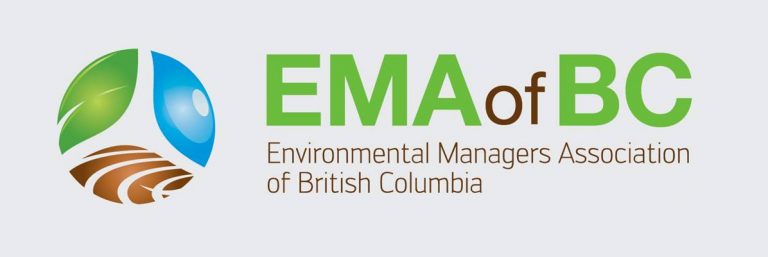 2023 Nomination FormEligibility Checklist:Is the lead organization or business 50% or more indigenous-owned (including business partnerships)?YES               NOIs the project, program, or study based in British Columbia?YES               NOWill the project, program, or study happen in 2023?YES               NOWhat is the focus of the project, program, or study? (Check one):Ecosystem restorationEnvironmental studies or researchTraditional ecological knowledgePlease provide your approximate budget and explain how EMA of BC’s $2,000 in funds will be used, if awarded (please use space on second page, or attach separate sheet).• The project, program, or study needs to be based in BC.• The organization or business needs to be 50% or more indigenous-owned (including business partnerships).• Initiatives need to be focused on either 1) Ecosystem restoration; 2) Environmental studies or research; or 3) Traditional ecological knowledge.• Projects and programs must be initiated or ongoing in 2023.• Projects need to demonstrate their approximate budget and explain how EMA of BC’s $2,000 in funds will be used.Each organization can submit up to two projects. Deadline for application is May 31, 2023. EMA of BC staff and directors will select a winning project and contact the winners. The project will be announced publicly at the EMA of BC gala on June 27, 2023.Submit Nomination Form via email to info@emaofbc.com .Lead Indigenous Organization:Name of Project Owner:Project, Program, or Study Title:Anticipated Project Start Date:Anticipated Project End Date:EMA of BC Indigenous Project Award Eligibility Criteria: